הקלות בתעניות לאנשי משמר ולאנשי בית אבשָׁלוֹשׁ תַּעְנִיּוֹת הָרִאשׁוֹנוֹת – אַנְשֵׁי מִשְׁמָר מִתְעַנִּין וְלֹא מַשְׁלִימִין, וְאַנְשֵׁי בֵית אָב לֹא הָיוּ מִתְעַנִּין כְּלָל.
שָׁלוֹשׁ שְׁנִיּוֹת – אַנְשֵׁי מִשְׁמָר מִתְעַנִּין וּמַשְׁלִימִין,
וְאַנְשֵׁי בֵית אָב מִתְעַנִּין וְלֹא מַשְׁלִימִין.
שֶׁבַע אַחֲרוֹנוֹת – אֵלּוּ וָאֵלּוּ מִתְעַנִּין וּמַשְׁלִימִין, דִּבְרֵי רְבִּי יְהוֹשֻׁעַ.
וַחֲכָמִים אוֹמְרִים:
שָׁלֹשׁ תַּעְנִיּוֹת הָרִאשׁוֹנוֹת – אֵלּוּ וָאֵלּוּ לֹא הָיוּ מִתְעַנִּין כְּלָל.
שָׁלֹשׁ שְׁנִיּוֹת – אַנְשֵׁי מִשְׁמָר מִתְעַנִּין וְלֹא מַשְׁלִימִין,
וְאַנְשֵׁי בֵית אָב לֹא הָיוּ מִתְעַנִּין כְּלָל.
שֶׁבַע אַחֲרוֹנוֹת – אַנְשֵׁי מִשְׁמָר מִתְעַנִּין וּמַשְׁלִימִין,
וְאַנְשֵׁי בֵית אָב מִתְעַנִּין וְלֹא מַשְׁלִימִין.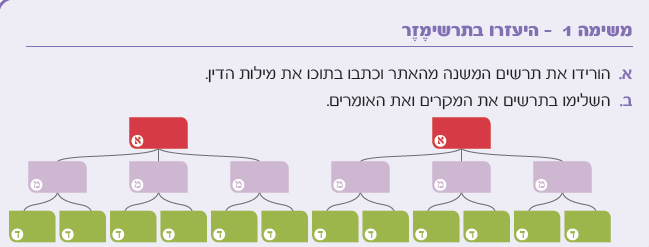 משימה 2סמנו את המספר הנכון בכל שאלה.מהו המספר הגבוה ביותר של תעניות שהיו חכמים יכולים לגזור? 3, 6, 7, 13.כמה מתוך כלל התעניות הן החמורות ביותר? 3, 6, 7, 13.משימה 3כתבו נכון או לא נכון בנוגע לכל משפט. אנשי משמר היו כוהנים, אנשי בית אב היו לויים. _____________כל הכוהנים עבדו כל השנה בבית המקדש. _____________הכוהנים חולקו ל- 24 משמרות, כל משמר חולק לשישה בתי אב. ____________אנשי בית האב עבדו בכל ימות השבוע. _____________כל בית אב עבד יום אחד בשבוע, בשאר הימים הוא עזר לשאר בתי האב._______בשבת כל המשמר עבד יחד. _____________הכוהן הגדול התחלף בכל שבוע. _____________משימה 4השלימו את החסר בטבלה. היעזרו בתרמילון. ניתן להשתמש במילים יותר מפעם אחת.תרמילוןלא היו מתענין,    מתענין ולא משלימין,    מתענין ומשלימין.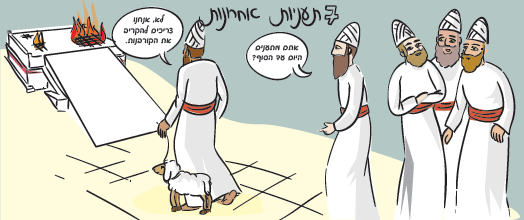 משימה 5הסתכלו בציור וכתבו: האם ציור זה הוא לפי שיטת רבי יהושע או לפי שיטת חכמים? הסבירו את תשובתכם! ______________________________________________________________________________________________________________________________משימה 6כתבו שתי מילים מהמשנה המסתיימות בסיומת 'ן'. לידן כתבו את המילה בסיומת 'ם'.______________________________________________________________________________________________________________________________משימה 6כתבו על מקרה שהיה עליכם לנוח כדי שיהיה לכם כוח לקיים מצווה.______________________________________________________________________________________________________________________________משימה לסיכום:סמנו ליד כל קבוצת כוהנים האם הם צמים (V) באותה תענית או לא (X). במידה והם צמים רק חלק מהיום – סמנו VX.לפי רבי יהושע:שלוש תעניות ראשונות:אנשי משמר – V    X   VXאנשי בית אב - V    X   VXשלוש תעניות שניות:אנשי משמר – V    X   VXאנשי בית אב - V    X   VXשבע תעניות אחרונות:אנשי משמר – V    X   VXאנשי בית אב - V    X   VXלפי חכמים:שלוש תעניות ראשונות:אנשי משמר – V    X   VXאנשי בית אב - V    X   VXשלוש תעניות שניות:אנשי משמר – V    X   VXאנשי בית אב - V    X   VXשבע תעניות אחרונות:אנשי משמר – V    X   VXאנשי בית אב - V    X   VX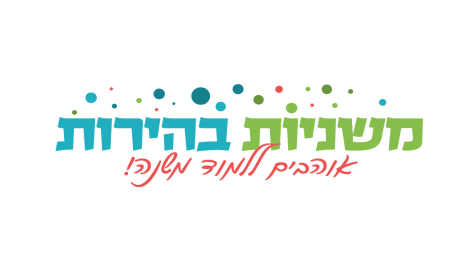 רבי יהושערבי יהושעחכמיםחכמיםמשמרבית אבמשמרבית אבשָׁלוֹשׁ תַּעְנִיּוֹת הָרִאשׁוֹנוֹתמִתְעַנִּין וְלֹא מַשְׁלִימִיןלֹא הָיוּ מִתְעַנִּין שָׁלוֹשׁ  תַּעְנִיּוֹת שְׁנִיּוֹתשֶׁבַע  תַּעְנִיּוֹת אַחֲרוֹנוֹתמִתְעַנִּין וּמַשְׁלִימִיןמִתְעַנִּין וְלֹא מַשְׁלִימִין